  П Р О Т О К О ЛЗаседания Наблюдательного советаАкционерного общества «FOYKON»№8г. Ташкент                                                                                		           «18» ноября 2020 года.Присутствовали:1.Шермухамедов Кахрамон Хабибуллаевич2.Савуров Мане Давурович3.Алейников Андрей Владиславович 4.Шорникова  Елена Владимировна5. Харитонов  Сергей Александровича6.Муратов Ахмад Тажибаевич7.Эргашев Ташпулат Рузиевич8. Низамутдинов Ходжимурод Мансурович9.Ахунов Рашид РавиловичПресудствовали:Кворум 100% .Приглашенный –  Бородинец И.Л., Акбаралиев Ш.Т.Повестка дня:1. Рассмотрение вопроса приобретения АО «FOYKON» размещенных им акций в целях их последующей перепродажи в установленном порядке.1- вопрос: Рассмотрение вопроса приобретения АО «FOYKON» размещенных им акций в целях их последующей перепродажи в установленном порядке. Выступил Ахунов Р.Р., который довел до присутствующих, что согласно ст.37; ст.41 Закона РУз., «Об акционерных обществах и защиты прав акционеров» от 23 марта 2020 года.  АО «FOYKON» намерен приобрести размещенные им акции в целях их последующей перепродажи в установленном порядке. Сумму приобретения обществом размещенных акций в размере 1000 сум на одну простую акцию. Сроки приобретения акций установить с 1 декабря 2020 года по 1 января 2021 года, максимальное количество приобретаемых акций не более 1%  от стоимости чистых активов, то есть 68 546 тыс сум. Предлагаем осуществить приобретение простых акций АО«FOYKON» через  профессионального участника рынка ценных бумаг ООО Portfolio Investments LLC. После было предложено утвердить данный вопрос.Проголосовали: «За» - единогласно.Постановили: Утвердить «Приобрести АО «FOYKON» размещенные им акции в целях их последующей перепродажи в установленном порядке. Сумму приобретения обществом размещенных акций установить согласно рыночной цене в размере 1000 сум на одну простую акцию. Сроки приобретения акций установить с 28 ноября 2020 года по 1 декабря 2021 года, максимальное количество приобретаемых акций не более 1%  от стоимости чистых активов 68 546 тыс сум. Осуществить приобретение простых акций  АО «FOYKON»  через профессионального участника р ынка ценных бумаг ООО Portfolio Investments LLC». 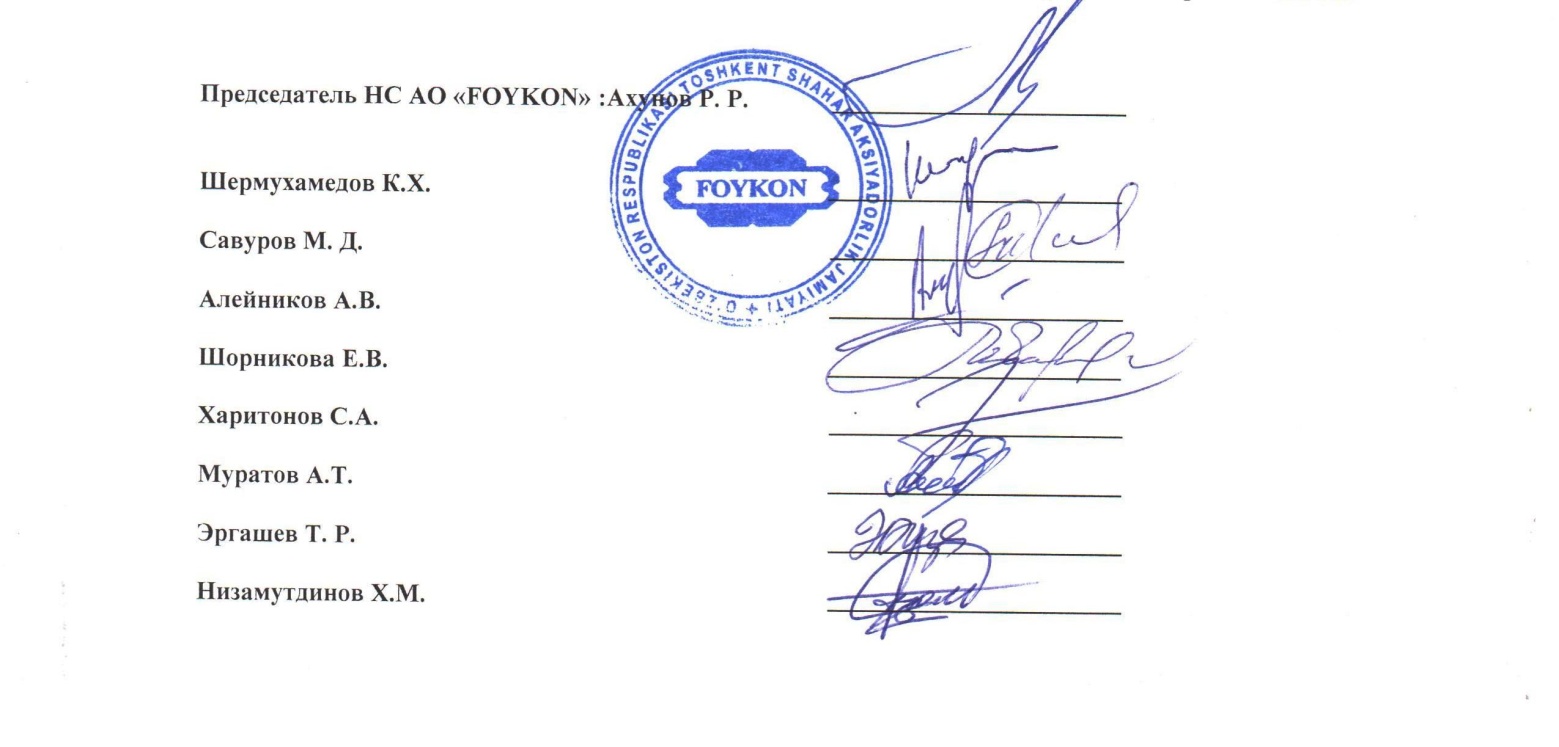 